Comhairle Contae Chill ChainnighKilkenny County Council , City Hall, KilkennyApplication Form for a Casual Trading Licence at the Designated Casual Trading Area, Mayor’s Walk, KilkennyCasual Trading Act, 1995FOR ALL WEEKENDS STARTING SATURDAY 4th MAY, 2024 TO SATURDAY 29TH SEPTEMBER 2024 (22 weekends)N.B. CLOSING DATE FOR RECEIPT OF COMPLETED APPLICATION FORMS IS 12 NOON, FRIDAY 15TH MARCH, 2024.PLEASE READ THE NOTES OVERLEAF BEFORE COMPLETING THIS FORMPLEASE COMPLETE IN BLOCK CAPITALS PART 1:  Trader Details(1)	Name of Applicant:	__________________________________________________________(2)	Address:		__________________________________________________________ 				__________________________________________________________(3)	Trading Name:	__________________________________________________________(4)	Contact Telephone Number:	__________________	Email Address:__________________(5) 	PPS No.: (for an individual):	____________________________(6)	Tax Reference No. (in the case of a company): __________________________________(7)	If application is in the name of limited company, the Company Registration 	Number, as supplied by the Companies Registration Office: _________________________PART 2:  Trading DetailsDescription of goods to be sold (the only products acceptable for the designated area under the Casual Trading Bye Laws are Artists own original work only)____________________________________________________________________________________ ______________________________________________________________________________________________________________________________________________________________________PART  3:  Stall DetailsDimensions of Stall:		not applicable to this applicationMATTING  must be provided for all stalls using electricity to cover all electric cables.  Each stall is responsible for their own cables.  Failure to do so may result in being told to remove cables.PART  4:  Insurance Details Traders are required to hold current insurance cover to the following Limits:Public Liability €6.5 million, Employers Liability €13 million, Product Liability €6.5 million.Insurance Policy Number:	________________________   Expiry Date:  ____________________Insurance Company:	________________________________________________________________copy of current insurance policy to be submitted with the application.If you were a holder of a current Casual Trading Licence please quote the following: Licence Number: _____________________________	Expiry Date: ___________________________To The Local Authority Concerned: I DECLARE:1. 	that I have not been convicted of two or more offences under the Casual Trading 	Act, 	1995, within three years prior to the date on which I intend to commence casual 	trading. 2.	that the foregoing particulars are correct and I enclose a cheque/bank draft/postal order/money order for €125.00 under bye-law by the local authority under Section 6 of the Casual Trading Act, 1995.  Fee to be submitted with the application.3.	That I have read the Casual Trading Bye Laws of Kilkenny Borough Council and note the provisions contained therein.Signature: 	________________________________  Date: _________________________________ATTACHMENTS:Copy of Insurance Policy:				 □NOTESSection 4(11) of the Casual Trading Act, 1995, provides that the local authority concerned shall notify the Minister for Social Welfare of the name and address of a person to whom a casual trading licence was granted and the conditions of the licence and section 4(2A) of the Casual Trading Act, 1995 (inserted by Section 141 of the Finance Act, 1996 (No 9 of 1996)) provides that the local authority concerned shall notify the Revenue Commissioners of the name, address and tax reference number of a person to whom a casual trading licence was granted and the conditions of the licence.   Section 10 of the Casual Trading Act, 1995, requires that the local authority may share information in relation to a Casual Trading Licence holder with An Garda Siochána.  Section 13 of the Casual Trading Act, 1995 also provides that a local authority may establish and maintain the Register of Casual Trading Licences on computer.  In such circumstances, personal data kept in the register is subject to the requirements of the Data Protection Act, 1988 to 2018.Personal Information received will be used by the Local Authority solely for the purposes of processing an application for a casual trading licence under the Casual Trading Act, 1995.The acceptance of an application by Kilkenny County Council does not guarantee the granting of a licence.Licence Holders are to obey all lawful requests of an Authorised Officer of Kilkenny County Council, or a member of the Garda Síochána.Products for sale:  Artists own original work only.Cheques received with your application will only be receipted if you are successful in your application for a licence.  Otherwise, payment will be returned to you.Schedule to Kilkenny County Council Casual Trading Act, 1995Bye – LawsPart III(a)	The following are the fees in respect of Casual Trading Licences for the City of Kilkenny for weekends only during the period 4th May, 2024 to 29th September, 2023 i.e. 22 Weekends.An applicant for a Casual Trading Licence in a casual trading area shall pay a licence fee of €125 for weekends only during the period 4th May, 2024 to 29th September, 2024 i.e. 22 Weekends.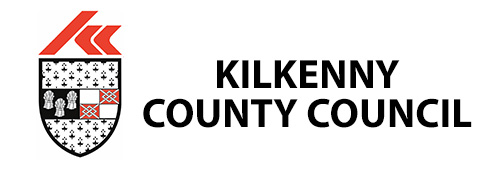 Data Privacy Statement – Kilkenny County Council CASUAL TRADING LICENCE Purpose Your information is collected to assess your application for a casual trading license.Lawful Basis The legal basis for the collection of this data is provided for under Section 6 of the Casual trading Act 1995 as amended and all other enabling statutory powers and Article 6 (1) (c) applies.Information Sharing The information you provide may be shared with the following:The Minister for Employment Affairs and Social protection.Revenue Commissioners.HSE Environmental Health DepartmentOther relevant Directorates of Kilkenny County Council.Kilkenny County Council may, for the purpose of its functions under the legislation, request and obtain information at any time from:Department of Employment Affairs and Social Protection – for details of social welfare payments, PPSN’s, date of birth.Revenue Commissioners – for details of employment and incomeFrom sources where you have chosen to make your information publicly available, such as social media sitesAn Garda Síochána & Criminal Assets Bureau – to prevent or detect fraud and to seek information on an individual that may be engaged in anti-social behaviourHealth Service Executive (HSE).Retention Your information will be retained for the duration of the licence + 7 years. Exception being if required for litigation then the licence will be retained for the duration of any legal case until all appeals are exhausted + 7 years. 6.     Your Data Protection RightsYou have the right to request access to personal data held about you, obtain confirmation as to whether data concerning you exists, be informed of the content and source of data and check its accuracy here.Right of Complaint to the Office of the Data Protection CommissionerIf you are not satisfied with the outcome of the response you received from Kilkenny County Council in relation to your data subject access request, then you are entitled to make a complaint to the Data Protection Commissioner who may investigate the matter for you.The Data Protection Commission website www.dataprotection.ie has further details and the online form to be completed if you wish to raise a concern or make a complaint. You can contact their Office at:   Phone No:		 01-7650100  Lo Call Number: 1800 437 737E-mail: 		info@dataprotection.ie Postal Address:  	Data Protection Commissioner21 Fitzwilliam Square South Dublin 2D02 RD 28For further information in relation to Kilkenny County Council Council’s Data Protection Policy & Privacy Statement are available here.If you require a paper copy of either document, please contact us on 056-7794277 or email dataprotection@kilkennycoco.ieFor Official Use OnlyFor Official Use OnlyFor Official Use OnlyFor Official Use OnlyRecd.Amt DateType Conv.R.No